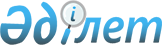 О внесении изменений в приказ Министра здравоохранения Республики Казахстан от 19 декабря 2012 года № 872 "Об утверждении критериев оценки степени рисков в области санитарно-эпидемиологического благополучия населения и форм проверочных листов"
					
			Утративший силу
			
			
		
					Приказ Министра здравоохранения Республики Казахстан от 18 июня 2013 года № 358. Зарегистрирован в Министерстве юстиции Республики Казахстан 3 июля 2013 года № 8556. Утратил силу приказом Министра национальной экономики Республики Казахстан от 28 декабря 2015 года № 804      Сноска. Утратил силу приказом Министра национальной экономики РК от 28.12.2015 № 804 (вводится в действие по истечении десяти календарных дней после дня его первого официального опубликования).      В соответствии с подпунктом 72) пункта 1 статьи 7 Кодекса Республики Казахстан от 18 сентября 2009 года «О здоровье народа и системе здравоохранения», пунктом 3 статьи 13, пунктом 1 статьи 15 Закона Республики Казахстан «О государственном контроле и надзоре в Республике Казахстан» ПРИКАЗЫВАЮ:



      1. Внести в приказ Министра здравоохранения Республики Казахстан от 19 декабря 2012 года № 872 «Об утверждении критериев оценки степени рисков в области санитарно-эпидемиологического благополучия населения и форм проверочных листов», (зарегистрированный в Реестре государственной регистрации нормативных правовых актов за № 8279, опубликованный в газете «Казахстанская правда» от 27 апреля 2013 года № 149-150 (27423-27424), от 30 апреля 2013 года № 151 (27425)) следующие изменения:



      в приложении 2:



      заголовок таблицы:

«                                                                 »;



      изложить в следующей редакции:

«                                                                  »;



      в приложении 3:



      заголовок таблицы:

«                                                                 »;



      изложить в следующей редакции:

«                                                                 »;



      в приложении 4:



      заголовок таблицы:

«                                                                  »;



      изложить в следующей редакции:

«                                                                   »;



      в приложении 5:



      заголовок таблицы:

«                                                                  »;



      изложить в следующей редакции:

«                                                                  »;



      в приложении 6:



      заголовок таблицы:

«                                                                  »;



      изложить в следующей редакции:

«                                                                  »;



      в приложении 7:



      заголовок таблицы:

«                                                                  »;



      изложить в следующей редакции:

«                                                                  »;



      в приложении 8:



      заголовок таблицы:

«                                                                 »;



      изложить в следующей редакции:

«                                                                 »;



      в приложении 9:



      заголовок таблицы:

«                                                                »;



      изложить в следующей редакции:

«                                                                »;



      в приложении 10:



      заголовок таблицы:

«                                                                 »;



      изложить в следующей редакции:

«                                                                 »;



      в приложении 11:



      заголовок таблицы:

«                                                                 »;



      изложить в следующей редакции:

«                                                                 »;



      в приложении 12:



      заголовок таблицы:

«                                                                 »;



      изложить в следующей редакции:

«                                                                  »;



      в приложении 13:



      заголовок таблицы:

«                                                                  »;



      изложить в следующей редакции:

«                                                                  »;



      в приложении 14:



      заголовок таблицы:

«                                                                   »;



      изложить в следующей редакции:

«                                                                   »;



      в приложении 15:



      заголовок таблицы:

«                                                                 »;



      изложить в следующей редакции:

«                                                                 »;



      в приложении 16:



      заголовок таблицы:

«                                                                  »



      изложить в следующей редакции:

«                                                                   »;

      в приложении 17:



      заголовок таблицы:

«                                                               »;



      изложить в следующей редакции:

«                                                               »;



      в приложении 18:



      заголовок таблицы:

«                                                                »;



      изложить в следующей редакции:

«                                                                  »;



      в приложении 19:



      заголовок таблицы:

«                                                                 »;



      изложить в следующей редакции:

«                                                                  »;



      в приложении 20:



      заголовок таблицы:

«                                                                   »;



      изложить в следующей редакции:

«                                                                   »;



      в приложении 21:



      заголовок таблицы:

«                                                                   »;



      изложить в следующей редакции:

«                                                                   »;



      в приложении 22:



      заголовок таблицы:

«                                                                  »;



      изложить в следующей редакции:

«                                                                  »;



      в приложении 23:



      заголовок таблицы:

«                                                                  »;



      изложить в следующей редакции:

«                                                                  »;



      в приложении 24:



      заголовок таблицы:

«                                                                  »;



      изложить в следующей редакции:

«                                                                  »;



      в приложении 25:



      заголовок таблицы:

«                                                                  »;



      изложить в следующей редакции:

«                                                                  »;



      в приложении 26:



      заголовок таблицы:

«                                                                   »;



      изложить в следующей редакции:

«                                                                  »;



      в приложении 27:



      заголовок таблицы:

«                                                                  »;



      изложить в следующей редакции:

«                                                                  »;



      в приложении 28:



      заголовок таблицы:

«                                                                  »;



      изложить в следующей редакции:

«                                                                  »;



      в приложении 29:



      заголовок таблицы:

«                                                                  »;



      изложить в следующей редакции:

«                                                                  »;



      в приложении 30:



      заголовок таблицы:

«                                                                  »;



      изложить в следующей редакции:

«                                                                  »;



      в приложении 31:



      заголовок таблицы:

«                                                                  »;



      изложить в следующей редакции:

«                                                                  »;



      в приложении 32:



      заголовок таблицы:

«                                                                  »;



      изложить в следующей редакции:

«                                                                  »;



      в приложении 33:



      заголовок таблицы:

«                                                                  »;



      изложить в следующей редакции:

«                                                                  »;



      в приложении 34:



      заголовок таблицы:

«                                                                  »;



      изложить в следующей редакции:

«                                                                  »;



      в приложении 35:



      заголовок таблицы:

«                                                                  »;



      изложить в следующей редакции:

«                                                                  »;



      в приложении 36:



      заголовок таблицы:

«                                                                  »;



      изложить в следующей редакции:

«                                                                 »;



      в приложении 37:



      заголовок таблицы:

«                                                                  »;



      изложить в следующей редакции:

«                                                                  »;



      в приложении 38:



      заголовок таблицы:

«                                                                  »;



      изложить в следующей редакции:

«                                                                  »;



      в приложении 39:



      заголовок таблицы:

«                                                                  »;



      изложить в следующей редакции:

«                                                                  »;



      в приложении 40:



      заголовок таблицы:

«                                                                  »;



      изложить в следующей редакции:

«                                                                  »;



      в приложении 41:



      заголовок таблицы:

«                                                                  »;



      изложить в следующей редакции:

«                                                                  »;



      в приложении 42:



      заголовок таблицы:

«                                                                  »;



      изложить в следующей редакции:

«                                                                  »;



      в приложении 43:



      заголовок таблицы:

«                                                                  »;



      изложить в следующей редакции:

«                                                                  »;



      в приложении 44:



      заголовок таблицы:

«                                                                  »;



      изложить в следующей редакции:

«                                                                  »;



      в приложении 45:



      заголовок таблицы:

«                                                                  »;



      изложить в следующей редакции:

«                                                                  ».



      2. Комитету государственного санитарно-эпидемиологического надзора Министерства здравоохранения Республики Казахстан обеспечить:



      1) государственную регистрацию настоящего приказа в Министерстве юстиции Республики Казахстан;



      2) официальное опубликование настоящего приказа в течение десяти календарных дней после его государственной регистрации в Министерстве юстиции Республики Казахстан;



      3) опубликование настоящего приказа на официальном интернет-ресурсе Министерства здравоохранения Республики Казахстан.



      3. Контроль за исполнением настоящего приказа возложить на Ответственного секретаря Министерства здравоохранения Республики Казахстан Мусинова С.Р.



      4. Настоящий приказ вводится в действие по истечении десяти календарных дней со дня его первого официального опубликования.      Министр здравоохранения

      Республики Казахстан                       С. Каирбекова
					© 2012. РГП на ПХВ «Институт законодательства и правовой информации Республики Казахстан» Министерства юстиции Республики Казахстан
				№ п/пТребования санитарных правил

«Санитарно-эпидемиологические требования к

объектам по производству пищевой продукции»,

утвержденных постановлением Правительства

Республики Казахстан от 03 февраля 2012 года № 200,

«Правила присвоения учетных номеров объектам

производства (изготовления) пищевой продукции»,

утвержденных постановлением Правительства

Республики Казахстан от 11 февраля 2008 года № 125СоответствиеСоответствиеНе требуется№ п/пТребования санитарных правил

«Санитарно-эпидемиологические требования к

объектам по производству пищевой продукции»,

утвержденных постановлением Правительства

Республики Казахстан от 03 февраля 2012 года № 200,

«Правила присвоения учетных номеров объектам

производства (изготовления) пищевой продукции»,

утвержденных постановлением Правительства

Республики Казахстан от 11 февраля 2008 года № 125данетНе требуется№ п/пТребованияСоответствиеСоответствиеНе требуется№ п/пТребованияданетНе требуется№ п/пТребования санитарных правил «Санитарно-эпидемиологические требования к объектам воспитания и образования детей и подростков», утвержденных постановлением Правительства Республики Казахстан от 30 декабря 2011 года № 1684СоответствиеСоответствиеНе требуется№ п/пТребования санитарных правил «Санитарно-эпидемиологические требования к объектам воспитания и образования детей и подростков», утвержденных постановлением Правительства Республики Казахстан от 30 декабря 2011 года № 1684данетНе требуется№ п/пТребованияСоответствиеСоответствиеНе требуется№ п/пТребованияданетНе требуется№ п/пТребования санитарных правил «Санитарно-эпидемиологические требования к объектам воспитания и образования детей и подростков», утвержденных постановлением Правительства Республики Казахстан от 30 декабря 2011 года № 1684СоответствиеСоответствиеНе требуется№ п/пТребования санитарных правил «Санитарно-эпидемиологические требования к объектам воспитания и образования детей и подростков», утвержденных постановлением Правительства Республики Казахстан от 30 декабря 2011 года № 1684данетНе требуется№ п/пТребованияСоответствиеСоответствиеНе требуется№ п/пТребованияданетНе требуется№ п/пТребования санитарных правил «Санитарно-эпидемиологические требования к объектам общественного питания», утвержденных постановлением Правительства Республики Казахстан от 30 декабря 2011 года № 1665, Требования санитарных правил «Санитарно-эпидемиологические требования к объектам воспитания и образования детей и подростков», утвержденных постановлением Правительства Республики Казахстан от 30 декабря 2011 года № 1684СоответствиеСоответствиеНе требуется№ п/пТребования санитарных правил «Санитарно-эпидемиологические требования к объектам общественного питания», утвержденных постановлением Правительства Республики Казахстан от 30 декабря 2011 года № 1665, Требования санитарных правил «Санитарно-эпидемиологические требования к объектам воспитания и образования детей и подростков», утвержденных постановлением Правительства Республики Казахстан от 30 декабря 2011 года № 1684данетНе требуется№ п/пТребованияСоответствиеСоответствиеНе требуется№ п/пТребованияданетНе требуется№ п/пТребования санитарных правил «Санитарно-эпидемиологические требования к объектам здравоохранения», утвержденных постановлением Правительства Республики Казахстан от 17 января 2012 года № 87СоответствиеСоответствиеНе требуется№ п/пТребования санитарных правил «Санитарно-эпидемиологические требования к объектам здравоохранения», утвержденных постановлением Правительства Республики Казахстан от 17 января 2012 года № 87данетНе требуется№ п/пТребованияСоответствиеСоответствиеНе требуется№ п/пТребованияданетНе требуется№ п/пТребования санитарных правил «Санитарно-эпидемиологические требования к объектам здравоохранения», утвержденных постановлением Правительства Республики Казахстан от 17 января 2012 года № 87СоответствиеСоответствиеНе требуется№ п/пТребования санитарных правил «Санитарно-эпидемиологические требования к объектам здравоохранения», утвержденных постановлением Правительства Республики Казахстан от 17 января 2012 года № 87данетНе требуется№ п/пТребованияСоответствиеСоответствиеНе требуется№ п/пТребованияданетНе требуется№ п/пТребования санитарных правил «Санитарно-эпидемиологические требования к объектам здравоохранения», утвержденных постановлением Правительства Республики Казахстан от 17 января 2012 года № 87СоответствиеСоответствиеНе требуется№ п/пТребования санитарных правил «Санитарно-эпидемиологические требования к объектам здравоохранения», утвержденных постановлением Правительства Республики Казахстан от 17 января 2012 года № 87данетНе требуется№ п/пТребованияСоответствиеСоответствиеНе требуется№ п/пТребованияданетНе требуется№ п/пТребования санитарных правил «Санитарно-эпидемиологические требования к транспортным средствам для перевозки пассажиров и грузов», утвержденных постановлением Правительства Республики Казахстан от 11 марта 2012 года № 309СоответствиеСоответствиеНе требуется№ п/пТребования санитарных правил «Санитарно-эпидемиологические требования к транспортным средствам для перевозки пассажиров и грузов», утвержденных постановлением Правительства Республики Казахстан от 11 марта 2012 года № 309данетНе требуется№ п/пТребованияСоответствиеСоответствиеНе требуется№ п/пТребованияданетНе требуется№ п/пТребования санитарных правил «Санитарно-эпидемиологические требования к объектам воспитания и образования детей и подростков», утвержденных постановлением Правительства Республики Казахстан от 30 декабря 2011 года № 1684СоответствиеСоответствиеНе требуется№ п/пТребования санитарных правил «Санитарно-эпидемиологические требования к объектам воспитания и образования детей и подростков», утвержденных постановлением Правительства Республики Казахстан от 30 декабря 2011 года № 1684данетНе требуется№ п/пТребованияСоответствиеСоответствиеНе требуется№ п/пТребованияданетНе требуется№ п/пТребования санитарных правил «Санитарно-эпидемиологические требования к объектам воспитания и образования детей и подростков», утвержденных постановлением Правительства Республики Казахстан от 30 декабря 2011 года № 1684СоответствиеСоответствиеНе требуется№ п/пТребования санитарных правил «Санитарно-эпидемиологические требования к объектам воспитания и образования детей и подростков», утвержденных постановлением Правительства Республики Казахстан от 30 декабря 2011 года № 1684данетНе требуется№ п/пТребованияСоответствиеСоответствиеНе требуется№ п/пТребованияданетНе требуется№ п/пТребования санитарных правил «Санитарно-эпидемиологические требования к объектам воспитания и образования детей и подростков», утвержденных постановлением Правительства Республики Казахстан от 30 декабря 2011 года № 1684СоответствиеСоответствиеНе требуется№ п/пТребования санитарных правил «Санитарно-эпидемиологические требования к объектам воспитания и образования детей и подростков», утвержденных постановлением Правительства Республики Казахстан от 30 декабря 2011 года № 1684данетНе требуется№ п/пТребованияСоответствиеСоответствиеНе требуется№ п/пТребованияданетНе требуется№ п/пТребования санитарных правил «Санитарно-эпидемиологические требования к объектам воспитания и образования детей и подростков», утвержденных постановлением Правительства Республики Казахстан от 30 декабря 2011 года № 1684СоответствиеСоответствиеНе требуется№ п/пТребования санитарных правил «Санитарно-эпидемиологические требования к объектам воспитания и образования детей и подростков», утвержденных постановлением Правительства Республики Казахстан от 30 декабря 2011 года № 1684данетНе требуется№ п/пТребованияСоответствиеСоответствиеНе требуется№ п/пТребованияданетНе требуется№ п/пТребования санитарных правил «Санитарно-эпидемиологические требования к объектам общественного питания», утвержденных постановлением Правительства Республики Казахстан от 30 декабря 2011 года № 1665СоответствиеСоответствиеНе требуется№ п/пТребования санитарных правил «Санитарно-эпидемиологические требования к объектам общественного питания», утвержденных постановлением Правительства Республики Казахстан от 30 декабря 2011 года № 1665данетНе требуется№ п/пТребованияСоответствиеСоответствиеНе требуется№ п/пТребованияданетНе требуется№ п/пТребования санитарных правил «Санитарно-эпидемиологические требования к объектам по производству пищевой продукции», утвержденных постановлением Правительства Республики Казахстан от 3 февраля 2012 года № 200, «Правила присвоения учетных номеров объектам производства (изготовления) пищевой продукции», утвержденных постановлением Правительства Республики Казахстан от 11 февраля 2008 года № 125СоответствиеСоответствиеНе требуется№ п/пТребования санитарных правил «Санитарно-эпидемиологические требования к объектам по производству пищевой продукции», утвержденных постановлением Правительства Республики Казахстан от 3 февраля 2012 года № 200, «Правила присвоения учетных номеров объектам производства (изготовления) пищевой продукции», утвержденных постановлением Правительства Республики Казахстан от 11 февраля 2008 года № 125данетНе требуется№ п/пТребованияСоответствиеСоответствиеНе требуется№ п/пТребованияданетНе требуется№ п/пТребования санитарных правил «Санитарно-эпидемиологические требования к объектам оптовой и розничной торговли пищевой продукцией», утвержденных постановлением Правительства Республики Казахстан от 17 января 2012 года № 88СоответствиеСоответствиеНе требуется№ п/пТребования санитарных правил «Санитарно-эпидемиологические требования к объектам оптовой и розничной торговли пищевой продукцией», утвержденных постановлением Правительства Республики Казахстан от 17 января 2012 года № 88данетНе требуется№ п/пТребованияСоответствиеСоответствиеНе требуется№ п/пТребованияданетНе требуется№ п/пТребования санитарных правил «Санитарно-эпидемиологические требования к объектам по производству пищевой продукции», утвержденных постановлением Правительства Республики Казахстан от 3 февраля 2012 года № 200, «Правила присвоения учетных номеров объектам производства (изготовления) пищевой продукции», утвержденных постановлением Правительства Республики Казахстан от 11 февраля 2008 года № 125СоответствиеСоответствиеНе требуется№ п/пТребования санитарных правил «Санитарно-эпидемиологические требования к объектам по производству пищевой продукции», утвержденных постановлением Правительства Республики Казахстан от 3 февраля 2012 года № 200, «Правила присвоения учетных номеров объектам производства (изготовления) пищевой продукции», утвержденных постановлением Правительства Республики Казахстан от 11 февраля 2008 года № 125данетНе требуется№ п/пТребованияСоответствиеСоответствиеНе требуется№ п/пТребованияданетНе требуется№ п/пТребования санитарных правил «Санитарно-эпидемиологические требования к объектам оптовой и розничной торговли пищевой продукцией», утвержденных постановлением Правительства Республики Казахстан от 17 января 2012 года № 88СоответствиеСоответствиеНе требуется№ п/пТребования санитарных правил «Санитарно-эпидемиологические требования к объектам оптовой и розничной торговли пищевой продукцией», утвержденных постановлением Правительства Республики Казахстан от 17 января 2012 года № 88данетНе требуется№ п/пТребованияСоответствиеСоответствиеНе требуется№ п/пТребованияданетНе требуется№ п/пТребования санитарных правил «Санитарно-эпидемиологические требования к объектам здравоохранения», утвержденных постановлением Правительства Республики Казахстан от 17 января 2012 года № 87СоответствиеСоответствиеНе требуется№ п/пТребования санитарных правил «Санитарно-эпидемиологические требования к объектам здравоохранения», утвержденных постановлением Правительства Республики Казахстан от 17 января 2012 года № 87данетНе требуется№ п/пТребованияСоответствиеСоответствиеНе требуется№ п/пТребованияданетНе требуется№ п/пТребования санитарных правил «Санитарно-эпидемиологические требования к объектам здравоохранения», утвержденных постановлением Правительства Республики Казахстан от 17 января 2012 года № 87СоответствиеСоответствиеНе требуется№ п/пТребования санитарных правил «Санитарно-эпидемиологические требования к объектам здравоохранения», утвержденных постановлением Правительства Республики Казахстан от 17 января 2012 года № 87данетНе требуется№ п/пТребованияСоответствиеСоответствиеНе требуется№ п/пТребованияданетНе требуется№ п/пТребования санитарных правил «Санитарно-эпидемиологические требования к водоисточникам, местам водозабора для хозяйственно-питьевых целей, хозяйственно-питьевому водоснабжению и местам культурно-бытового водопользования и безопасности водных объектов», утвержденных постановлением Правительства Республики Казахстан от 18 января 2012 года № 104СоответствиеСоответствиеНе требуется№ п/пТребования санитарных правил «Санитарно-эпидемиологические требования к водоисточникам, местам водозабора для хозяйственно-питьевых целей, хозяйственно-питьевому водоснабжению и местам культурно-бытового водопользования и безопасности водных объектов», утвержденных постановлением Правительства Республики Казахстан от 18 января 2012 года № 104данетНе требуется№ п/пТребованияСоответствиеСоответствиеНе требуется№ п/пТребованияданетНе требуется№ п/пТребования санитарных правил «Санитарно-эпидемиологические требования к водоисточникам, местам водозабора для хозяйственно-питьевых целей, хозяйственно-питьевому водоснабжению и местам культурно-бытового водопользования и безопасности водных объектов», утвержденных постановлением Правительства Республики Казахстан от 18 января 2012 года № 104СоответствиеСоответствиеНе требуется№ п/пТребования санитарных правил «Санитарно-эпидемиологические требования к водоисточникам, местам водозабора для хозяйственно-питьевых целей, хозяйственно-питьевому водоснабжению и местам культурно-бытового водопользования и безопасности водных объектов», утвержденных постановлением Правительства Республики Казахстан от 18 января 2012 года № 104данетНе требуется№ п/пТребованияСоответствиеСоответствиеНе требуется№ п/пТребованияданетНе требуется№ п/пТребования санитарных правил «Санитарно-эпидемиологические требования к объектам коммунального назначения», утвержденных постановлением Правительства Республики Казахстан от 17 января 2012 года № 94СоответствиеСоответствиеНе требуется№ п/пТребования санитарных правил «Санитарно-эпидемиологические требования к объектам коммунального назначения», утвержденных постановлением Правительства Республики Казахстан от 17 января 2012 года № 94данетНе требуется№ п/пТребованияСоответствиеСоответствиеНе требуется№ п/пТребованияданетНе требуется№ п/пТребования санитарных правил «Санитарно-эпидемиологические требования к транспортным средствам для перевозки пассажиров и грузов», утвержденных постановлением Правительства Республики Казахстан от 11 марта 2012 года № 309СоответствиеСоответствиеНе требуется№ п/пТребования санитарных правил «Санитарно-эпидемиологические требования к транспортным средствам для перевозки пассажиров и грузов», утвержденных постановлением Правительства Республики Казахстан от 11 марта 2012 года № 309данетНе требуется№ п/пТребованияСоответствиеСоответствиеНе требуется№ п/пТребованияданетНе требуется№ п/пТребования санитарных правил «Санитарно-эпидемиологические требования к условиям труда и бытового обслуживания при строительстве, реконструкции, ремонте и вводе, эксплуатации объектов строительства», утвержденных постановлением Правительства Республики Казахстан от 10 ноября 2011 года № 1320СоответствиеСоответствиеНе требуется№ п/пТребования санитарных правил «Санитарно-эпидемиологические требования к условиям труда и бытового обслуживания при строительстве, реконструкции, ремонте и вводе, эксплуатации объектов строительства», утвержденных постановлением Правительства Республики Казахстан от 10 ноября 2011 года № 1320данетНе требуется№ п/пТребованияСоответствиеСоответствиеНе требуется№ п/пТребованияданетНе требуется№ п/пТребования санитарных правил «Санитарно-эпидемиологические требования к объектам воспитания и образования детей и подростков», утвержденных постановлением Правительства Республики Казахстан от 30 декабря 2011 года № 1684СоответствиеСоответствиеНе требуется№ п/пТребования санитарных правил «Санитарно-эпидемиологические требования к объектам воспитания и образования детей и подростков», утвержденных постановлением Правительства Республики Казахстан от 30 декабря 2011 года № 1684данетНе требуется№ п/пТребованияСоответствиеСоответствиеНе требуется№ п/пТребованияданетНе требуется№ п/пТребования санитарных правил «Санитарно-эпидемиологические требования к объектам воспитания и образования детей и подростков», утвержденных постановлением Правительства Республики Казахстан от 30 декабря 2011 года № 1684СоответствиеСоответствиеНе требуется№ п/пТребования санитарных правил «Санитарно-эпидемиологические требования к объектам воспитания и образования детей и подростков», утвержденных постановлением Правительства Республики Казахстан от 30 декабря 2011 года № 1684данетНе требуется№ п/пТребованияСоответствиеСоответствиеНе требуется№ п/пТребованияданетНе требуется№ п/пТребования санитарных правил «Санитарно-эпидемиологические требования к объектам воспитания и образования детей и подростков», утвержденных постановлением Правительства Республики Казахстан от 30 декабря 2011 года № 1684СоответствиеСоответствиеНе требуется№ п/пТребования санитарных правил «Санитарно-эпидемиологические требования к объектам воспитания и образования детей и подростков», утвержденных постановлением Правительства Республики Казахстан от 30 декабря 2011 года № 1684данетНе требуется№ п/пТребованияСоответствиеСоответствиеНе требуется№ п/пТребованияданетНе требуется№ п/пТребования санитарных правил «Санитарно-эпидемиологические требования к объектам здравоохранения», утвержденных постановлением Правительства Республики Казахстан от 17 января 2012 года № 87СоответствиеСоответствиеНе требуется№ п/пТребования санитарных правил «Санитарно-эпидемиологические требования к объектам здравоохранения», утвержденных постановлением Правительства Республики Казахстан от 17 января 2012 года № 87данетНе требуется№ п/пТребованияСоответствиеСоответствиеНе требуется№ п/пТребованияданетНе требуется№ п/пТребования санитарных правил «Санитарно-эпидемиологические требования к объектам, утвержденных постановлением Правительства Республики Казахстан от 17 января 2012 года № 91СоответствиеСоответствиеНе требуется№ п/пТребования санитарных правил «Санитарно-эпидемиологические требования к объектам, утвержденных постановлением Правительства Республики Казахстан от 17 января 2012 года № 91данетНе требуется№ п/пТребованияСоответствиеСоответствиеНе требуется№ п/пТребованияданетНе требуется№ п/пТребования санитарных правил «Санитарно-эпидемиологические требования к санаторным и оздоровительным объектам», утвержденных постановлением Правительства Республики Казахстан от 31 января 2012 года № 178СоответствиеСоответствиеНе требуется№ п/пТребования санитарных правил «Санитарно-эпидемиологические требования к санаторным и оздоровительным объектам», утвержденных постановлением Правительства Республики Казахстан от 31 января 2012 года № 178данетНе требуется№ п/пТребованияСоответствиеСоответствиеНе требуется№ п/пТребованияданетНе требуется№ п/пТребования санитарных правил «Санитарно-эпидемиологические требования к объектам коммунального назначения», утвержденных постановлением Правительства Республики Казахстан от 17 января 2012 года № 94СоответствиеСоответствиеНе требуется№ п/пТребования санитарных правил «Санитарно-эпидемиологические требования к объектам коммунального назначения», утвержденных постановлением Правительства Республики Казахстан от 17 января 2012 года № 94данетНе требуется№ п/пТребованияСоответствиеСоответствиеНе требуется№ п/пТребованияданетНе требуется№ п/пТребования санитарных правил «Санитарно-эпидемиологические требования к объектам коммунального назначения», утвержденных постановлением Правительства Республики Казахстан от 17 января 2012 года № 94СоответствиеСоответствиеНе требуется№ п/пТребования санитарных правил «Санитарно-эпидемиологические требования к объектам коммунального назначения», утвержденных постановлением Правительства Республики Казахстан от 17 января 2012 года № 94данетНе требуется№ п/пТребованияСоответствиеСоответствиеНе требуется№ п/пТребованияданетНе требуется№ п/пТребования санитарных правил «Санитарно-эпидемиологические требования к содержанию и эксплуатации жилых и других помещений, общественных зданий», утвержденных постановлением Правительства Республики Казахстан от 01 декабря 2011 года № 1431СоответствиеСоответствиеНе требуется№ п/пТребования санитарных правил «Санитарно-эпидемиологические требования к содержанию и эксплуатации жилых и других помещений, общественных зданий», утвержденных постановлением Правительства Республики Казахстан от 01 декабря 2011 года № 1431данетНе требуется№ п/пТребованияСоответствиеСоответствиеНе требуется№ п/пТребованияданетНе требуется№ п/пТребования санитарных правил «Санитарно-эпидемиологические требования к объектам коммунального назначения», утвержденных постановлением Правительства Республики Казахстан от 17 января 2012 года № 94СоответствиеСоответствиеНе требуется№ п/пТребования санитарных правил «Санитарно-эпидемиологические требования к объектам коммунального назначения», утвержденных постановлением Правительства Республики Казахстан от 17 января 2012 года № 94данетНе требуется№ п/пТребованияСоответствиеСоответствиеНе требуется№ п/пТребованияданетНе требуется№ п/пТребования санитарных правил «Санитарно-эпидемиологические требования к водоисточникам, местам водозабора для хозяйственно-питьевых целей, хозяйственно-питьевому водоснабжению и местам культурно-бытового водопользования и безопасности водных объектов», утвержденных  постановлением Правительства Республики Казахстан от 18 января 2012 года № 104СоответствиеСоответствиеНе требуется№ п/пТребования санитарных правил «Санитарно-эпидемиологические требования к водоисточникам, местам водозабора для хозяйственно-питьевых целей, хозяйственно-питьевому водоснабжению и местам культурно-бытового водопользования и безопасности водных объектов», утвержденных  постановлением Правительства Республики Казахстан от 18 января 2012 года № 104данетНе требуется№ п/пТребованияСоответствиеСоответствиеНе требуется№ п/пТребованияданетНе требуется№ п/пТребования санитарных правил «Санитарно-эпидемиологические требования к объектам здравоохранения», утвержденных постановлением Правительства Республики Казахстан от 17 января 2012 года № 87СоответствиеСоответствиеНе требуется№ п/пТребования санитарных правил «Санитарно-эпидемиологические требования к объектам здравоохранения», утвержденных постановлением Правительства Республики Казахстан от 17 января 2012 года № 87данетНе требуется№ п/пТребованияСоответствиеСоответствиеНе требуется№ п/пТребованияданетНе требуется№ п/пТребования санитарных правил «Санитарно-эпидемиологические требования к лабораториям», утвержденных постановлением Правительства Республики Казахстан от 10 января 2012 года № 13СоответствиеСоответствиеНе требуется№ п/пТребования санитарных правил «Санитарно-эпидемиологические требования к лабораториям», утвержденных постановлением Правительства Республики Казахстан от 10 января 2012 года № 13данетНе требуется№ п/пТребованияСоответствиеСоответствиеНе требуется№ п/пТребованияданетНе требуется№ п/пТребования санитарных правил «Санитарно-эпидемиологические требования к радиационно-опасным объектам», утвержденных постановлением Правительства Республики Казахстан от 11 марта 2012 года № 308СоответствиеСоответствиеНе требуется№ п/пТребования санитарных правил «Санитарно-эпидемиологические требования к радиационно-опасным объектам», утвержденных постановлением Правительства Республики Казахстан от 11 марта 2012 года № 308данетНе требуется№ п/пТребованияСоответствиеСоответствиеНе требуется№ п/пТребованияданетНе требуется№ п/пТребования санитарных правил «Санитарно-эпидемиологические требования к зданиям и сооружениям производственного назначения», «Санитарно-эпидемиологические требования по установлению санитарно-защитной зоны производственных объектов» утвержденных постановлением Правительства Республики Казахстан от 17 января 2012 года № 93СоответствиеСоответствиеНе требуется№ п/пТребования санитарных правил «Санитарно-эпидемиологические требования к зданиям и сооружениям производственного назначения», «Санитарно-эпидемиологические требования по установлению санитарно-защитной зоны производственных объектов» утвержденных постановлением Правительства Республики Казахстан от 17 января 2012 года № 93данетНе требуется№ п/пТребованияСоответствиеСоответствиеНе требуется№ п/пТребованияданетНе требуется№ п/пТребования санитарных правил «Санитарно-эпидемиологические требования к зданиям и сооружениям производственного назначения», утвержденных постановлением Правительства Республики Казахстан от 17 января 2012 года № 93СоответствиеСоответствиеНе требуется№ п/пТребования санитарных правил «Санитарно-эпидемиологические требования к зданиям и сооружениям производственного назначения», утвержденных постановлением Правительства Республики Казахстан от 17 января 2012 года № 93данетНе требуется№ п/пТребованияСоответствиеСоответствиеНе требуется№ п/пТребованияданетНе требуется№ п/пТребования санитарных правил «Санитарно-эпидемиологические требования к объектам по обслуживанию транспортных средств и пассажиров», утвержденных постановлением Правительства Республики Казахстан от 13 января 2012 года № 44СоответствиеСоответствиеНе требуется№ п/пТребования санитарных правил «Санитарно-эпидемиологические требования к объектам по обслуживанию транспортных средств и пассажиров», утвержденных постановлением Правительства Республики Казахстан от 13 января 2012 года № 44данетНе требуется№ п/пТребованияСоответствиеСоответствиеНе требуется№ п/пТребованияданетНе требуется№ п/пТребования санитарных правил «Санитарно-эпидемиологические требования к зданиям и сооружениям производственного назначения», утвержденных постановлением Правительства Республики Казахстан от 17 января 2012 года № 93,

«Единых санитарно-эпидемиологических и гигиенических требований к товарам, подлежащим санитарно-эпидемиологическому надзору (контролю)», принятых решением Таможенного союза 28 мая 2010 года № 299СоответствиеСоответствиеНе требуется№ п/пТребования санитарных правил «Санитарно-эпидемиологические требования к зданиям и сооружениям производственного назначения», утвержденных постановлением Правительства Республики Казахстан от 17 января 2012 года № 93,

«Единых санитарно-эпидемиологических и гигиенических требований к товарам, подлежащим санитарно-эпидемиологическому надзору (контролю)», принятых решением Таможенного союза 28 мая 2010 года № 299данетНе требуется№ п/пТребованияСоответствиеСоответствиеНе требуется№ п/пТребованияданетНе требуется№ п/пТребования Санитарных правил «Санитарно-эпидемиологические требования к зданиям и сооружениям производственного назначения», утвержденных постановлением Правительства Республики Казахстан от 17 января 2012 года № 93,

Санитарные правила «Санитарно-эпидемиологические требования к транспортным средствам для перевозки пассажиров и грузов», утвержденных постановлением Правительства Республики Казахстан от 11 марта 2012 года № 309, «Требования к безопасности пестицидов (ядохимикатов)», утвержденных постановлением Правительства Республики Казахстан от 29 мая 2008 года № 515.СоответствиеСоответствиеНе требуется№ п/пТребования Санитарных правил «Санитарно-эпидемиологические требования к зданиям и сооружениям производственного назначения», утвержденных постановлением Правительства Республики Казахстан от 17 января 2012 года № 93,

Санитарные правила «Санитарно-эпидемиологические требования к транспортным средствам для перевозки пассажиров и грузов», утвержденных постановлением Правительства Республики Казахстан от 11 марта 2012 года № 309, «Требования к безопасности пестицидов (ядохимикатов)», утвержденных постановлением Правительства Республики Казахстан от 29 мая 2008 года № 515.данетНе требуется№ п/пТребованияСоответствиеСоответствиеНе требуется№ п/пТребованияданетНе требуется№ п/пТребования санитарных правила «Санитарно-эпидемиологические требования к водоисточникам, местам водозабора для хозяйственно-питьевых целей, хозяйственно-питьевому водоснабжению и местам культурно-бытового водопользования и безопасности водных объектов», утвержденных постановлением Правительства Республики Казахстан от 18 января 2012 года № 104СоответствиеСоответствиеНе требуется№ п/пТребования санитарных правила «Санитарно-эпидемиологические требования к водоисточникам, местам водозабора для хозяйственно-питьевых целей, хозяйственно-питьевому водоснабжению и местам культурно-бытового водопользования и безопасности водных объектов», утвержденных постановлением Правительства Республики Казахстан от 18 января 2012 года № 104данетНе требуется№ п/пТребованияСоответствиеСоответствиеНе требуется№ п/пТребованияданетНе требуется